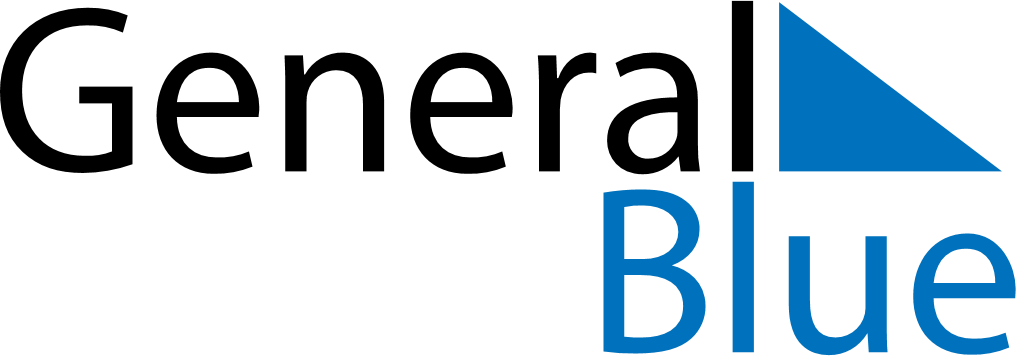 July 2019July 2019July 2019CubaCubaMONTUEWEDTHUFRISATSUN12345678910111213141516171819202122232425262728Day before the Commemoration of the Assault of the Moncada garrisonCommemoration of the Assault of the Moncada garrisonDay after the Commemoration of the Assault of the Moncada garrison293031